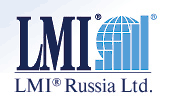 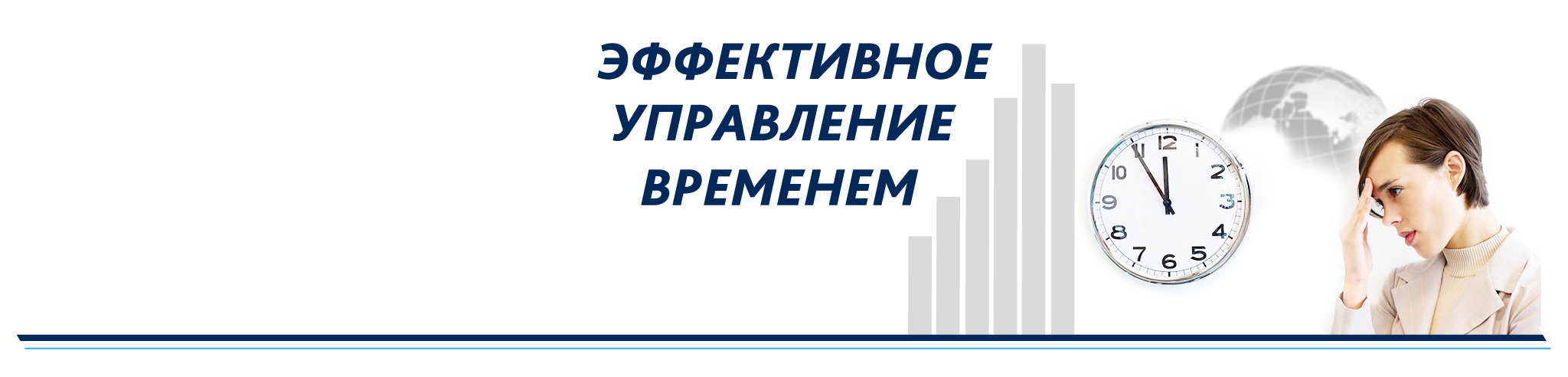 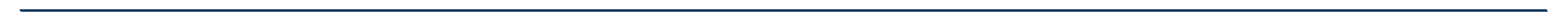 Программа ведется по эксклюзивному продукту компании LMI -  MyTyme® - ManagementВо время прохождения программы участникиПолучат возможность увеличения личной продуктивности на 15-20% при сокращении рабочего времени на 20-30% Смогут найти 2-3 часа в день для работы над важными целями и высокодоходными видами деятельности Получат эффективный инструмент управления задачами и обязательствами Повысят эффективность повседневной деятельности при помощи системы управления временем MyTyme® - ManagementПовысят собственную результативность в достижении бизнес-целейСодержаниУправление временем. «Как достичь максимального результата?» Принципы управления временемОпределение жизненных  приоритетов. Десять основных принципов. «Колесо жизни»Планирование и постановка целейЕжедневное планирование и самоорганизацияФормат проведения программыКурс состоит из двух занятий  (1-е занятие – 4 часа, 2-е занятие – 2 часа),  которые проводятся с интервалом в 21 деньПервый деньТеоретические знания по использованию инструментов эффективного управления временем, постановка целей и тактических задач по интеграции полученных знаний в бизнес процесс. Продолжительность занятия 4 часа.Второй деньПрактическая работа по анализу использованных инструментов, определение дальнейших изменений для достижения более высоких показателей в бизнесе. Измерение результатов. Проводится на 21-ый день после первого занятия. 21 день – это время, которое необходимо для интеграции полученных знаний в повседневную действительность с целью  формирования системного навыка эффективного планирования. Продолжительность занятия 2 часа.Программа включает в себя инструменты интегрирования полученных знаний в повседневную управленческую действительность, а также кейсы, анализирующие личностную эффективность участников и технологии, позволяющие эффективно приблизиться к ожидаемым результатам. Программа рассчитана на группу до 12 участников.Целевая аудиторияКлючевые сотрудники компании  Стоимость проведения программы 12 000 рублей на одного участника, без учета НДС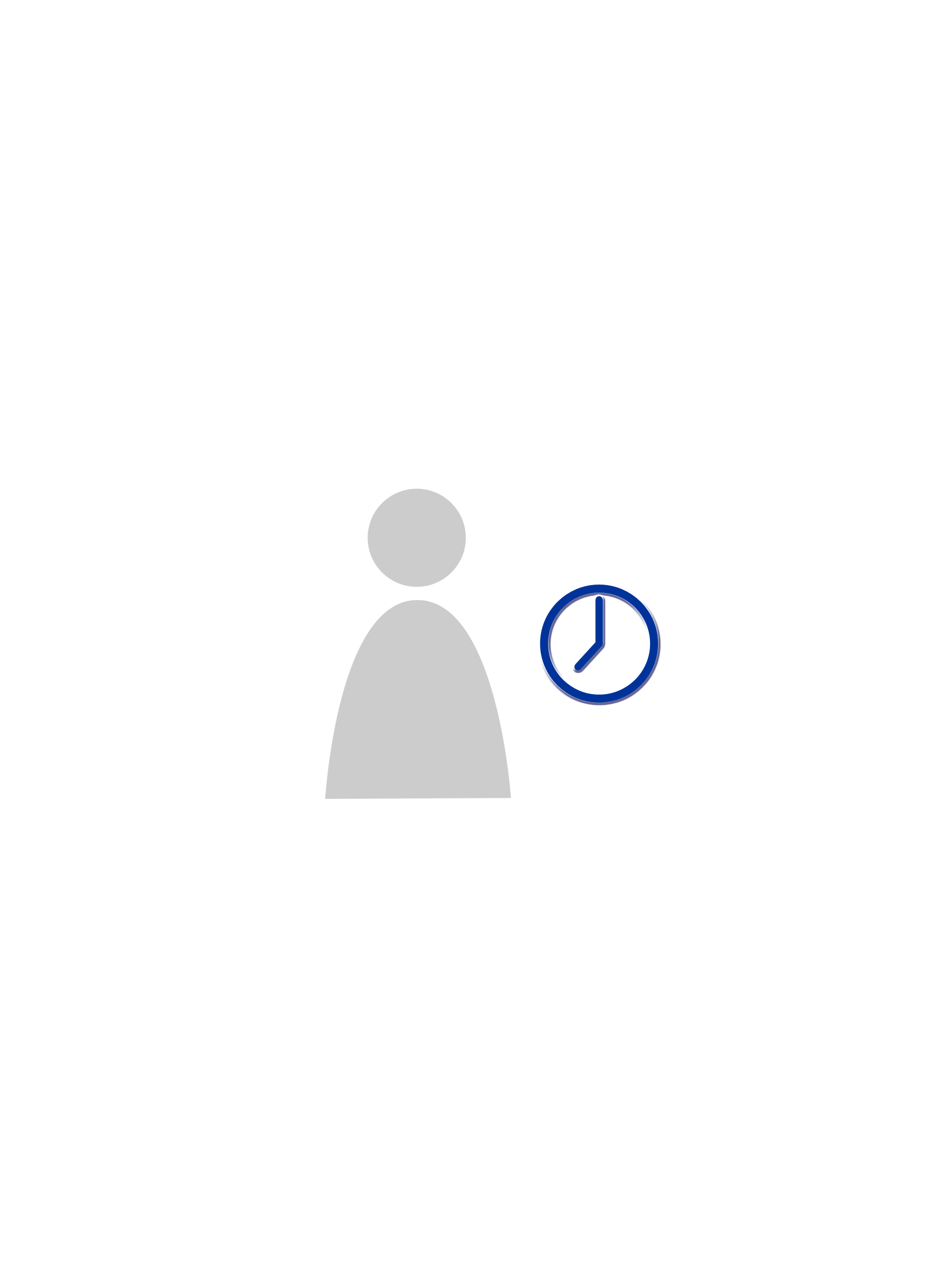 "Не пытайтесь найти время, просто планируйте его!"Пол Джон Мэйер, основатель Института Мотивации, создатель программ LMI